March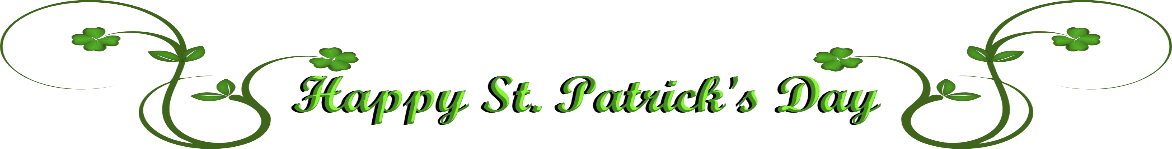 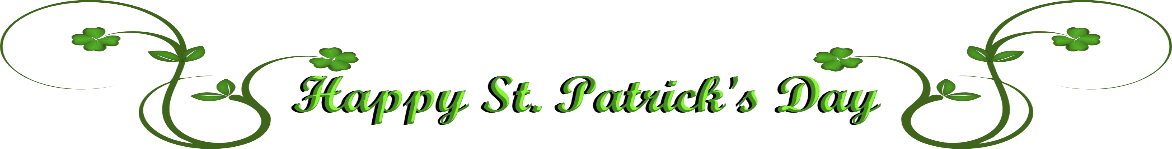 Miss.Ledya                                           Room # 9Monday TuesdayWednesdayThursdayFriday28Theme: Things ChangeLetter Jj & ZzNumber: 19 1stLetter Jj is for jellyfishTalk about what things change2 Letter find worksheetNumber 18Share day Jj & Zz3Shape Builder worksheetLetter Zz is for Zebra craft4Book: The Ant and the chrysalisCraft: Make butterfly and chrysalis7Alphabet ReviewTheme: Look at us!Number 208Letter Sounds Worksheet9Number 20 tracing10Color the picture with letter sounds11Movie Day14Make Leprechaun Hats15Crepe-Paper Shamrock16Bring in the party items!!!Leprechaun Handprint craft17St. Patrick’s Day Party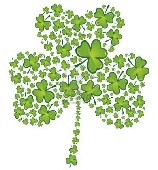 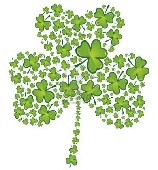 18Leprechaun fork beard craft21Theme: Flowers22Paper plate flowers23Splatter Flower craft using toothbrush24Bubble wrap flowers25Tissue paper flower craftFun Friday28Theme: Rainbow29Make rainbow sun craft30Melted rainbow crayons project31Rainbow Marble painting process art 